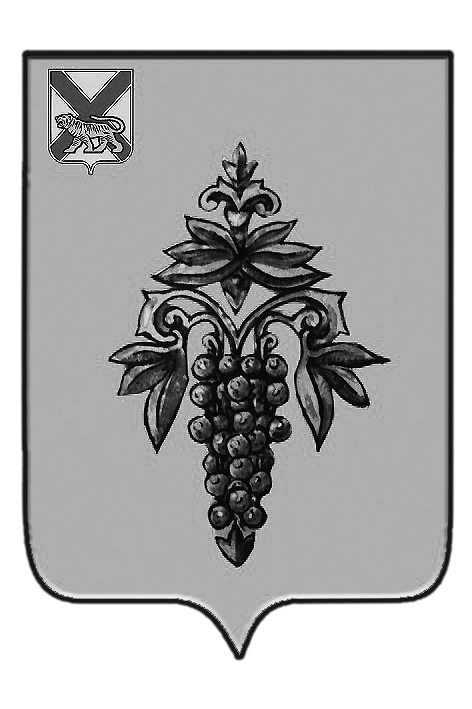 ДУМА ЧУГУЕВСКОГО МУНИЦИПАЛЬНОГО РАЙОНА Р  Е  Ш  Е  Н  И  ЕВ соответствии с Федеральным законом от 06.10.2003  № 131-ФЗ «Об общих принципах организации местного самоуправления в Российской Федерации», Федеральным законом от 17.12.2001 № 173-ФЗ «О трудовых пенсиях в Российской Федерации», Федеральным законом от 28.12.2013 № 400-ФЗ «О страховых пенсиях», Дума Чугуевского муниципального районаРЕШИЛА:	1. Внести изменения в решение Думы Чугуевского муниципального района от 28.02.2018 № 313-НПА «О принятии положения о пенсионном обеспечении муниципальных служащих Чугуевского муниципального района».	2. Направить настоящее решение главе Чугуевского муниципального района для подписания и опубликования.ДУМА ЧУГУЕВСКОГО МУНИЦИПАЛЬНОГО РАЙОНА Р  Е  Ш  Е  Н  И  ЕПринято Думой Чугуевского муниципального района                                                                                                               «27» июля 2018 года            Статья 1.1. Внести в решение Думы Чугуевского муниципального района от 28.02.2018 № 313-НПА «О принятии Положения о пенсионном обеспечении муниципальных служащих Чугуевского муниципального района следующие изменения:1.1. пункт 1 раздела 1 дополнить ссылкой на Федеральный закон от 28.12.2013 № 400-ФЗ «О страховых пенсиях»;1.2. в пункте 3.12 раздела 3 Положения после слов «При повышении (индексации) в расчетном периоде» дополнить словами «размеров окладов»;1.3. абзац  первый пункта 6.2 раздела 6 Положения изложить в следующей редакции:«6.2. После увольнения (освобождения) с одной из должностей, указанных в абзаце первом пункта 6.1. раздела 6 настоящего Положения, выплата пенсии за выслугу лет возобновляется со дня, следующего за днем увольнения (освобождения) с указанных должностей лица, обратившегося с заявлением о ее возобновлении»;1.4. в абзаце четвертом пункта 6.2 раздела 6 Положения  заменить слова:а) «на вышеуказанных должностях» словами «на должностях указанных в абзаце первом пункта 6.1. раздела 6 настоящего Положения,»,б) «следующего за днем освобождения от одной из должностей, предусмотренных абзацем первым настоящего пункта» словами «следующего за днем увольнения (освобождения) с одной из должностей, указанных в абзаце первом пункта 6.1 раздела 6 настоящего Положения»;1.5. в пункте 7.3 раздела 7 Положения заменить слова «в соответствии с муниципальным правовым актом Чугуевского муниципального района» словами «в соответствии с решением Думы Чугуевского муниципального района»;1.6. в приложении № 6 к Положению заменить слова «копия решения федерального органа о поступлении на муниципальную службу» словами «копия решения органа местного самоуправления о поступлении на муниципальную службу»;1.7. в приложении № 7 к Положению в пункте 1.2 раздела 1 Положения заменить слова «должности муниципальных служащих Чугуевского муниципального района словами «должности муниципальной службы в Чугуевском муниципальном районе»;1.8. в пункте 2.2 раздела 2 приложения 7 к Положению заменить слова «Федеральным законом от 17.12.2001 № 173-ФЗ «О трудовых пенсиях в Российской Федерации» словами «Федеральным законом от 28.12.2013 № 400-ФЗ «О страховых пенсиях»;1.9. пункт 3.6 раздела 3 Положения исключить;1.10. подпункт 2 пункта 4.1 раздела 4 Положения изложить в следующей редакции:«2) копия страхового свидетельства обязательного пенсионного страхования, предоставленная заявителем по собственной инициативе.»;1.11. пункт 5.3 раздела 5 изложить в следующей редакции:«5.3. При выезде на постоянное место жительства в другую местность, за пределы Приморского края лица, получающие пенсию за выслугу лет, обязаны для продолжения выплаты в тридцатидневный срок со дня наступления указанного обстоятельства письменно сообщить об изменении места жительства в орган местного самоуправления и извещать о наступлении обстоятельств, перечисленных в пунктах 6.1, 6.3 настоящего Положения в 15-дневный срок со дня наступления указанных обстоятельств»;         1.12. в третьем абзаце пункта 7.2 раздела 7 Положения заменить слова «фиксированных базовых размеров страховой части страховой пенсии, доли страховой части страховой пенсии» словами «фиксированной выплаты к страховой пенсии по старости (инвалидности), повышений фиксированной выплаты к страховой пенсии по старости (инвалидности)».Статья 2. Настоящее решение вступает в силу со дня его официального опубликования.«31» июля 2018 г.№ 365-НПАот 27.07.2018 г.                № 365 О внесении изменений в решение Думы Чугуевского муниципального района от 28.02.2018 № 313-НПА «О принятии положения о пенсионном обеспечении муниципальных служащих Чугуевского муниципального района»О внесении изменений в решение Думы Чугуевского муниципального района от 28.02.2018 № 313-НПА «О принятии положения о пенсионном обеспечении муниципальных служащих Чугуевского муниципального района»Заместитель председателя Думы Чугуевского  муниципального  района       Е.В. ПачковО внесении изменений в решение Думы Чугуевского муниципального района от 28.02.2018 № 313-НПА «О принятии Положения о пенсионном обеспечении муниципальных служащих Чугуевского муниципального района»Глава Чугуевского муниципального района        Р.Ю. Деменев